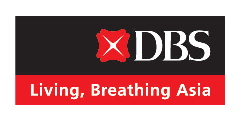 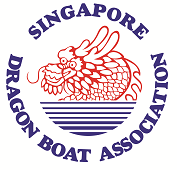 DBS MARINA REGATTA 2012Marina Reservoir, 4th to 6th May 2012 Organising Committee Contact: Dragon Boat Association, Kallang Water Sports Centre,  397774+65 6440 9763 (tel)   (0800-1700hrs Singapore Time)     www.sdba.org.sg (website)   admin@sdba.org.sg (email)These are the 6 forms that make up the Registration Package.  F1	Entry FormF2	Summary of ParticipantsF3	Submission of PhotographsF4	Crew ListF5	Waiver & Release of LiabilityF6	Race Package (to be released soon)F1, F2, F3 and F5 must be completed and submitted together with this form (F1) by the closing date – 12th March 2012. F4 is the Crew List.  One Crew List for each category must be submitted on race day (at least 60 minutes before the start of the first Heat for that category).  F6 is to be submitted only if the team wishes to take up the package.LATE/INCOMPLETE ENTRIES WILL NOT BE ACCEPTED. Name of Team / Organization : Name of Team Manager (Dr/Mr/Mrs/Ms) :Contact Details of Team Manager (): (Please include Country Code if non-Singapore mobile number, eg. +65, etc)Email: Event Category: (tick/circle each box where relevant)	Standard Boat (22-crew)	Small Boat (12-crew)PREMIER OPEN .............................................				PREMIER WOMEN .........................................				PREMIER MIXED  ...........................................				F1 – ENTRY FORM